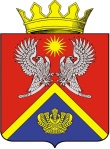 АДМИНИСТРАЦИЯ СУРОВИКИНСКОГО МУНИЦИПАЛЬНОГО РАЙОНА ВОЛГОГРАДСКОЙ ОБЛАСТИПОСТАНОВЛЕНИЕот 12.02.2020                              № 104О внесении изменения и дополнения в административный регламент предоставления муниципальной услуги «Выдача градостроительного плана земельного участка» на территории Суровикинского муниципального района Волгоградской области, утвержденный постановлением администрации Суровикинского муниципального района Волгоградской области от 09.01.2019 № 2 В соответствии со статьей 57.3 Градостроительного кодекса Российской Федерации, Федеральными законами от 06.10.2003 № 131-ФЗ «Об общих принципах организации местного самоуправления в Российской Федерации», от 27.07.2010 № 210-ФЗ «Об организации предоставления государственных и муниципальных услуг», от 27.12.2019 № 472-ФЗ «О внесении изменений в Градостроительный кодекс Российской Федерации и отдельные законодательные акты Российской Федерации» и Уставом Суровикинского муниципального района Волгоградской области постановляю:1. Внести в административный регламент предоставления муниципальной услуги «Выдача градостроительного плана земельного участка» на территории Суровикинского муниципального района Волгоградской области, утвержденный постановлением администрации Суровикинского муниципального района Волгоградской области от 09.01.2019 № 2 «Об утверждении административного регламента предоставления муниципальной услуги «Выдача градостроительного плана земельного участка» на территории Суровикинского муниципального района Волгоградской области», следующие изменение и дополнение:1) пункт 2.3 дополнить абзацем следующего содержания:«Градостроительный план земельного участка выдается в форме электронного документа, подписанного электронной подписью, если это указано в заявлении о выдаче градостроительного плана земельного участка.»;2) пункт 2.4 изложить в следующей редакции:«2.4. Срок предоставления муниципальной услуги.Уполномоченный орган в течение четырнадцати рабочих дней после получения заявления осуществляет подготовку, регистрацию градостроительного плана земельного участка и выдает его заявителю.».2. Настоящее постановление разместить в ГИС «Региональный реестр государственных и муниципальных услуг (функций) Волгоградской области» и на официальном сайте администрации Суровикинского муниципального района Волгоградской области в информационно-телекоммуникационной сети «Интернет».3. Настоящее постановление вступает в силу после его обнародования путем размещения на информационном стенде в здании администрации Суровикинского муниципального района Волгоградской области, расположенном по адресу: Волгоградская область, г. Суровикино, ул. Ленина, д. 64.И.о. главы Суровикинскогомуниципального района                                                                   Т.А. Гегина